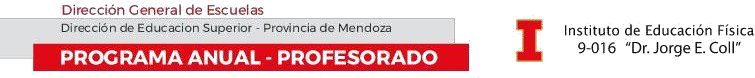 Observar, diagnosticar, diseñar, intervenir, fundamentar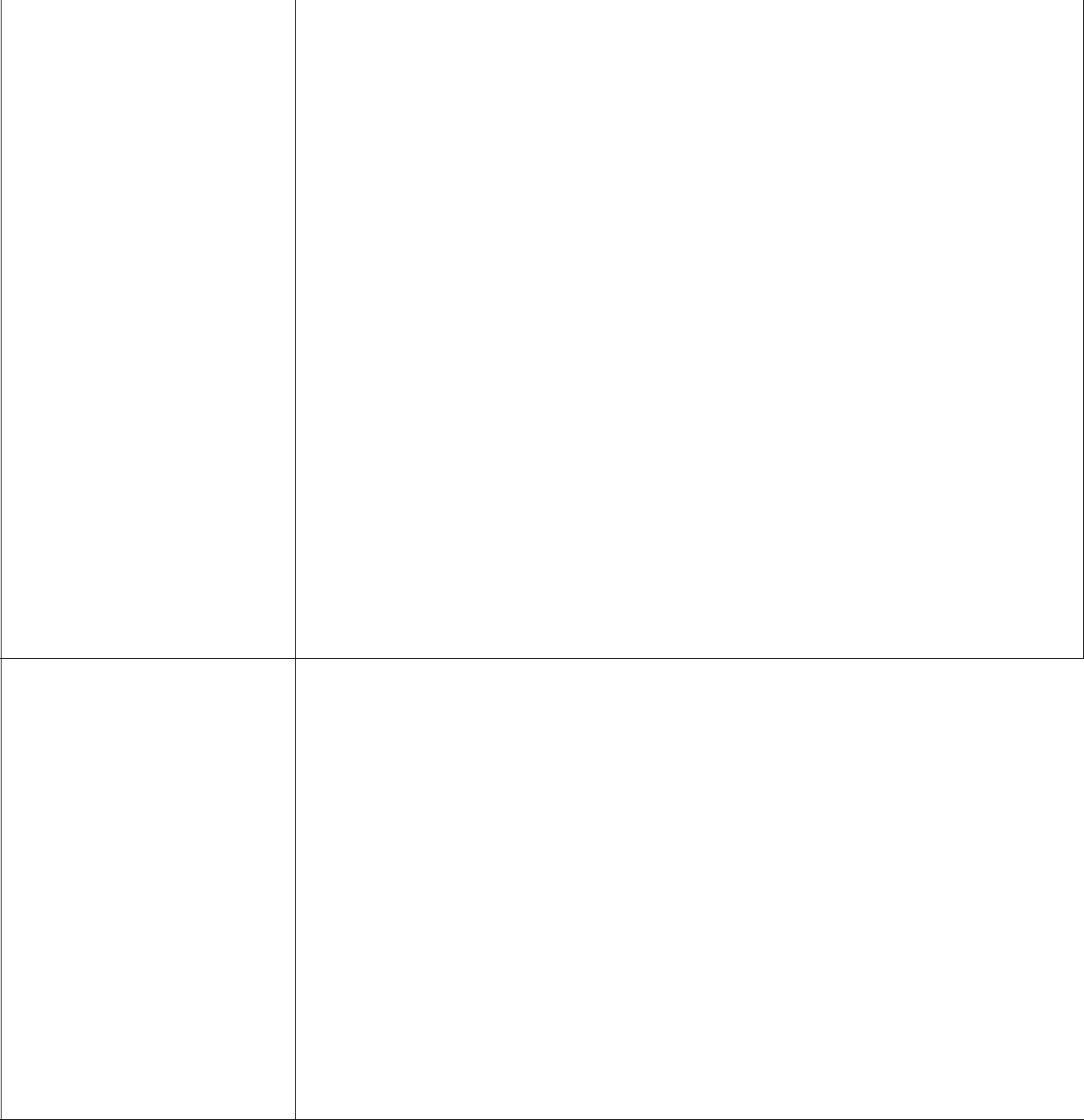 Observar, diagnosticar, diseñar, intervenir, aplicar, evaluar, ajustar, fundamentar.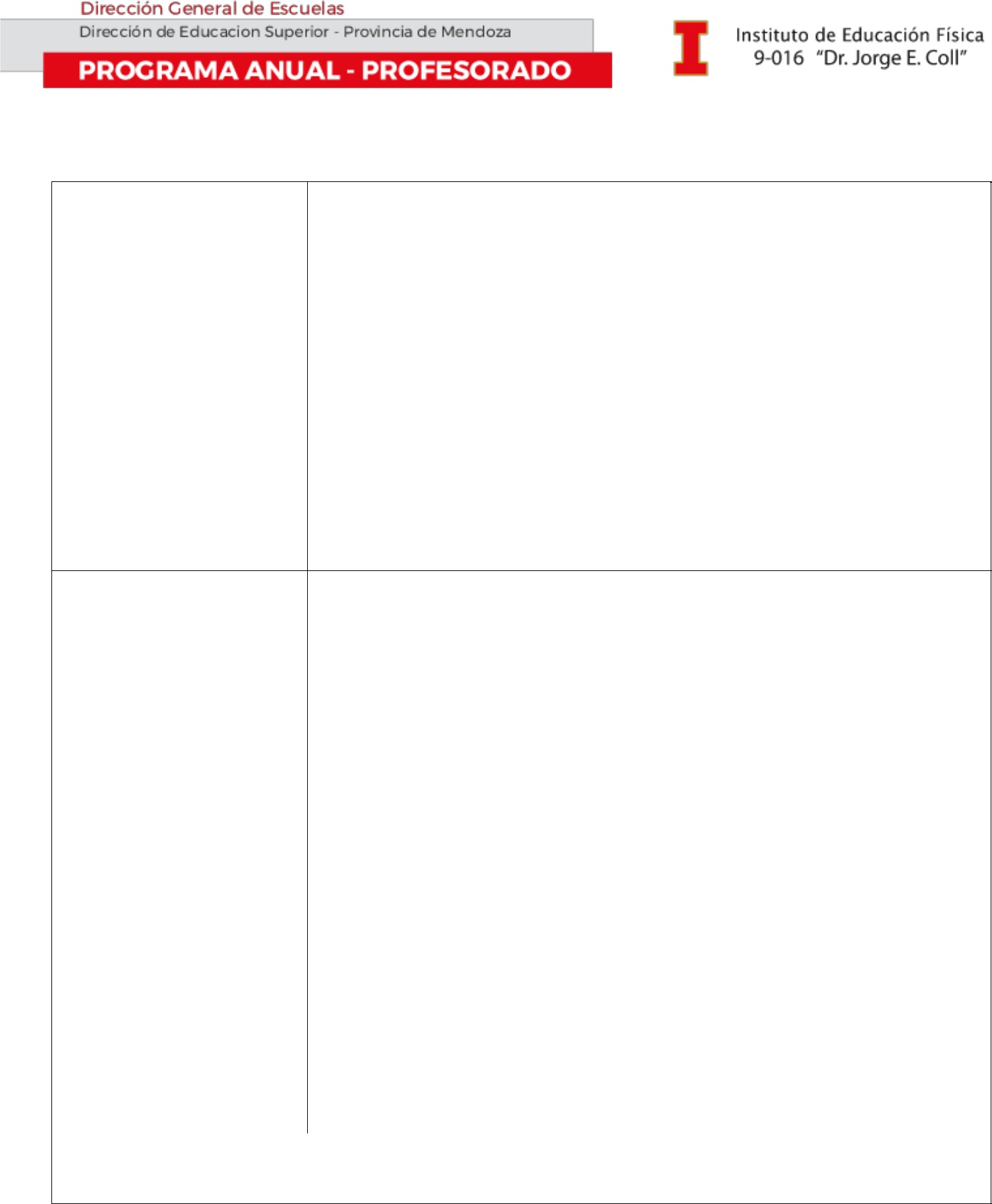 perspectivas teóricas que comprendan una mirada compleja.Implicarse individual y colectivamente en un proceso formativo	y	reflexivo	que	propicie	la		valorización	e incorporación de conocimientos previos y nuevos, habilidades y actitudes que contribuyan al desarrollo de la competencia profesional		docente	en		los	ámbitos	y	manifestaciones observadas.De los docentes:Trabajar en parejas pedagógicas adhiriendo a los acuerdos planteados.Acordar las perspectivas de abordaje de los temas a desarrollar.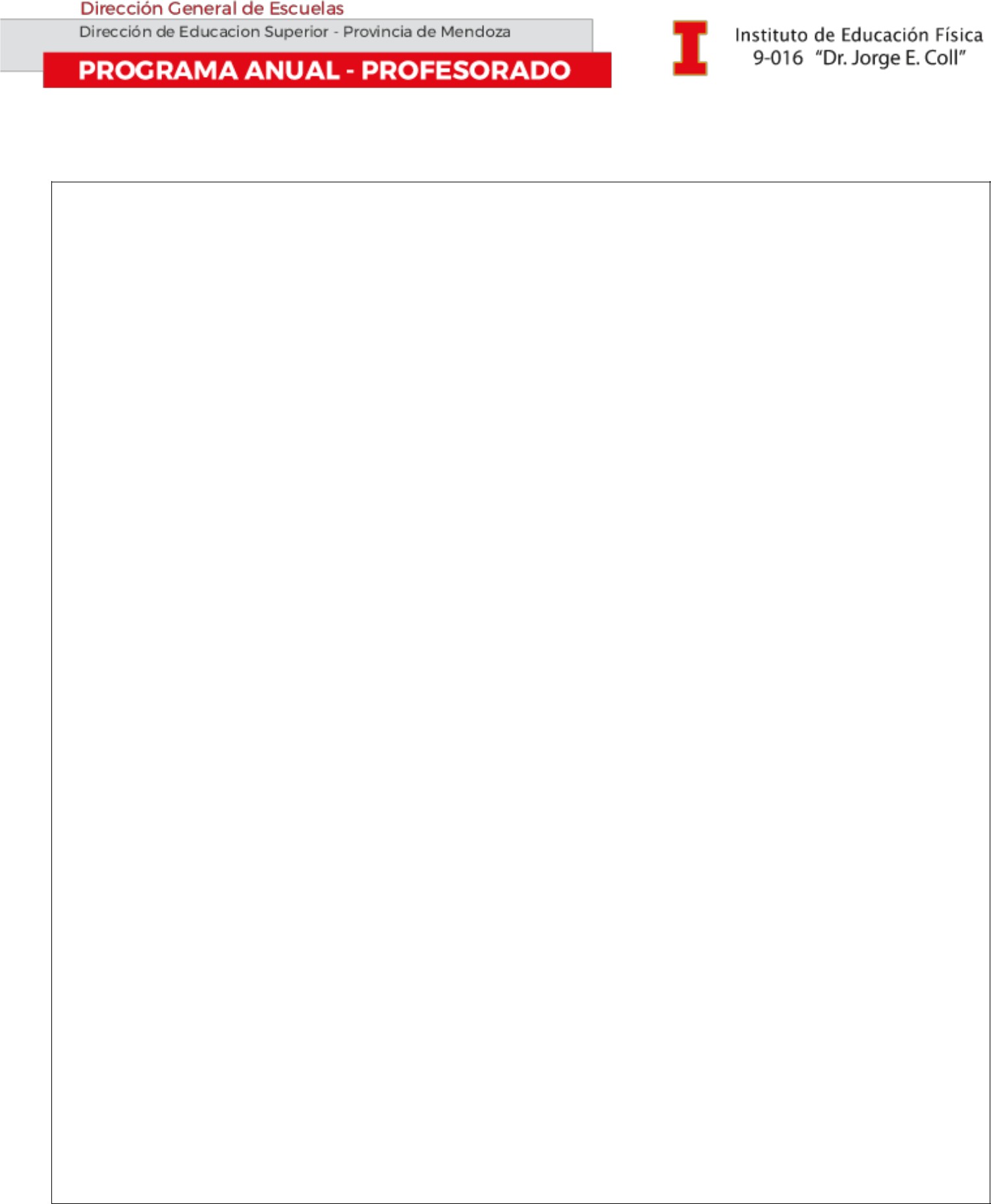 CURRICULAR EN TODAS LAS SEDES Y CURSOS DE LA INSTITUCIÓN)Pensar en la formación de la práctica profesional para los profesores de Educación Física de la Provincia de Mendoza no pone en el compromiso de realizar un análisis que permita incluir las particularidades del ejercicio profesional y de las realidades contextuales que conforman nuestra cotidianeidad, observando lo que sucede en el fenómeno de la actividad física y la motricidad a nivel Nacional regional e internacional.Nuestro campo disciplinar y la configuración de su praxis están atravesando desde una mirada epistemológica, momentos de plena construcción y desarrollo. Con un objeto de estudio en plena tensión y una realidad que avanza y configura nuestras nuevas praxis, es que tratamos de tener una mirada inclusiva del fenómeno social vinculado a la actividad física, la motricidad y sus principales categorías desde las que se expresa, esto es atendiendo al fenómeno del deporte, de la práctica de actividad física para la salud y la recreación.Estas categorías que a priori se observan y se configuran como especialidades, que determinan formas profesionales particulares, también puede abordarse desde una perspectiva holística e integrada. Si bien es posible encontrar escenarios en donde se determine con facilidad que tipo de praxis configuran, existen otros en donde estas se integran y construyen propuestas en donde se articulan de manera sinérgica.En este punto se puede afirmar que para su estudio se las puede abordar de forma particular, pero siempre teniendo presente que no son categorías estanco, sino que son parte de un escenario articulado en donde no solo el docente ni la denominación de la propuesta configuran la praxis, sino también la resignificación de los sujetos en tanto grupo participante y la significación de los sujetos en tanto participantes determinan el sentido de la acción.Schön (1998) refiere a la ambigüedad de la palabra "práctica". Señala que en algunas ocasiones ésta remite al tipo de cosas que se hacen, al tipo de personas que involucra dicho hacer, a la variedad de casos que supone. Pero también alude a una actividad experimental o repetitiva mediante la que se intenta incrementar una competencia. A partir de esto el autor piensa la práctica profesional como la actuación en una variedad de situaciones profesionales. A veces dicha actuación incluye elementos de repetición. La estabilidad de la práctica conlleva un saber cada vez más tácito, espontáneo y automático, más especializado. Muchasveces un alto grado de especialización conduce a una limitación de perspectiva. En estos casos la reflexión puede hacer emerger y criticar las comprensiones tácitas dando un nuevo sentido a las situaciones. "Cuando un profesional reflexiona desde y sobre su práctica, los posibles objetos de su reflexión son tan variados como los tipos de fenómenos ante él y los sistemas de saber desde la práctica que él les aporta. Puede reflexionar sobre las normas y apreciaciones tácitas que subyacen en un juicio, o sobre las estrategias y teorías implícitas en un modelo de conducta. Puede reflexionar sobre los sentimientos respecto a una situación que le ha llevado a adoptar un curso particular de acción, sobre la manera con la que ha encuadrado el problema que está tratando de resolver, o sobre el papel que ha construido para sí mismo dentro de un contexto institucional más amplio" (Schön, 1998, p. 67).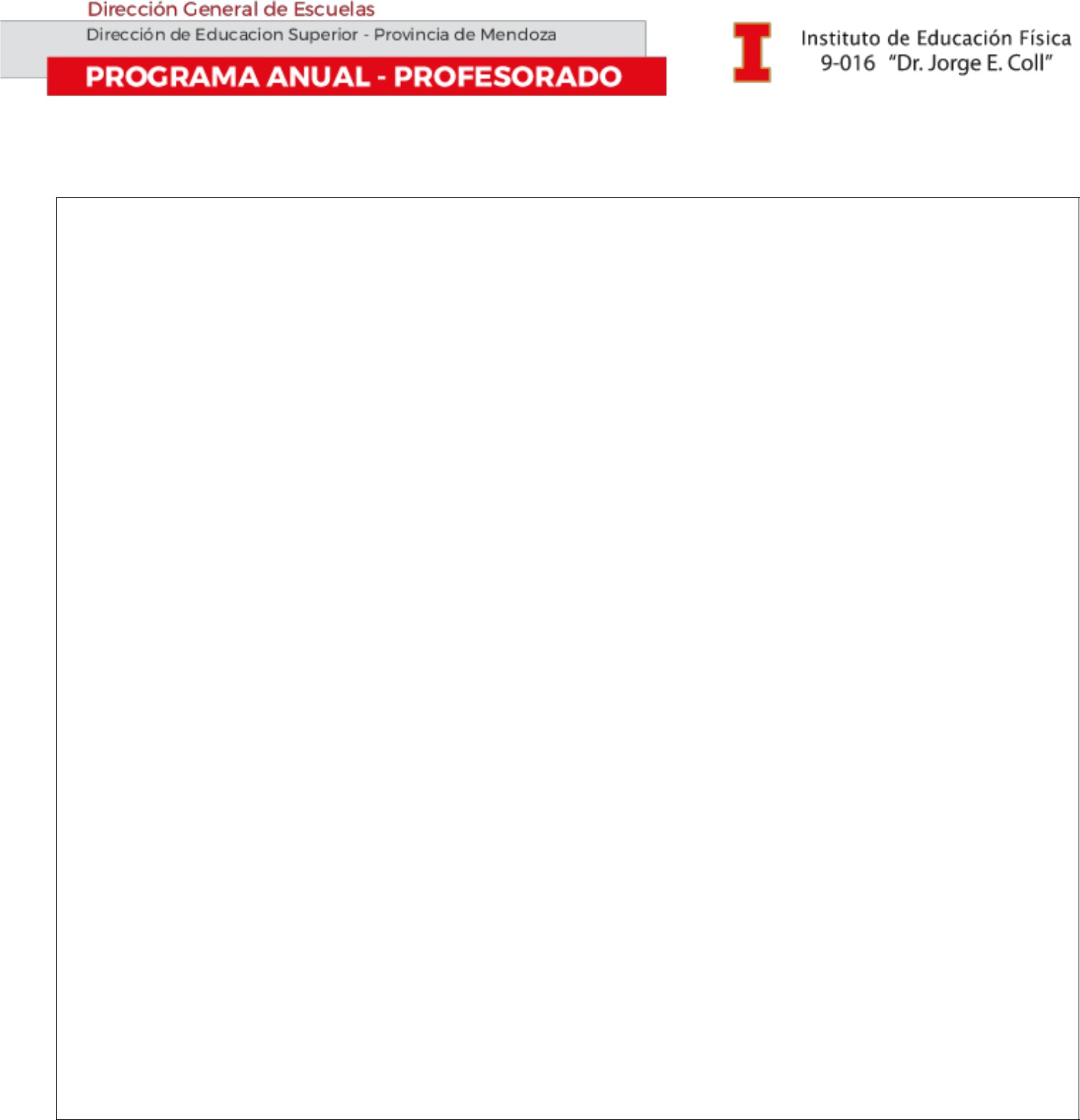 La propuesta del Taller de Práctica Profesional Docente II, busca que los estudiantes de segundo año tengan una acercamiento a las particularidades de la práctica en los ámbitos del deporte, la salud y la recreación.Para ello el taller se subdividirá en 3 unidades de aprendizajes:Taller de Práctica Profesional de DeporteTaller de Práctica Profesional de SaludTaller de Práctica Profesional de RecreaciónCada una de estas unidades de aprendizajes tendrá su proceso de construcción de conocimiento respetando las particularidades de su especialidad, pero asumiendo como rasgo común las siguientes características:Evaluaciones de proceso a través de trabajos prácticos.Trabajo de campo en cada uno de ámbitos de la Práctica ProfesionalEvaluación integradora de la unidad de aprendizaje.PROGRAMA ANANLITICO:En el ámbito del deporte:Las concepciones del deporte y los tipos de deportes.El deporte competitivo, el deporte formativo, el deporte social y el deporte recreativoParticularidades e identidades de los tipos de deportes. Los nuevos tipos de deportes según el sentido de su praxisEl planteamiento epistemológico de la PraxiologíaParámetros configuradores del deporteTipos de acciones motricesRoles y subroles.Análisis praxeológico de acciones motrices y de los deportes observados en el trabajo de campoTipos de métodos y modelos en la enseñanza del deporteMétodo tradicional.Método Activo.Método alternativoEn el ámbito de la recreaciónJuego y JugarJuego y Ciudadanía.El juego y la actividad lúdicaLa actividad lúdica y la tarea del recreador RecreaciónLos ejes de definiciónLa acción educativa en recreaciónEl lugar del coordinador-facilitadorEl Ámbito de las Actividades Físicas para la Socio RecreaciónEl deporte social como espacio inclusivo.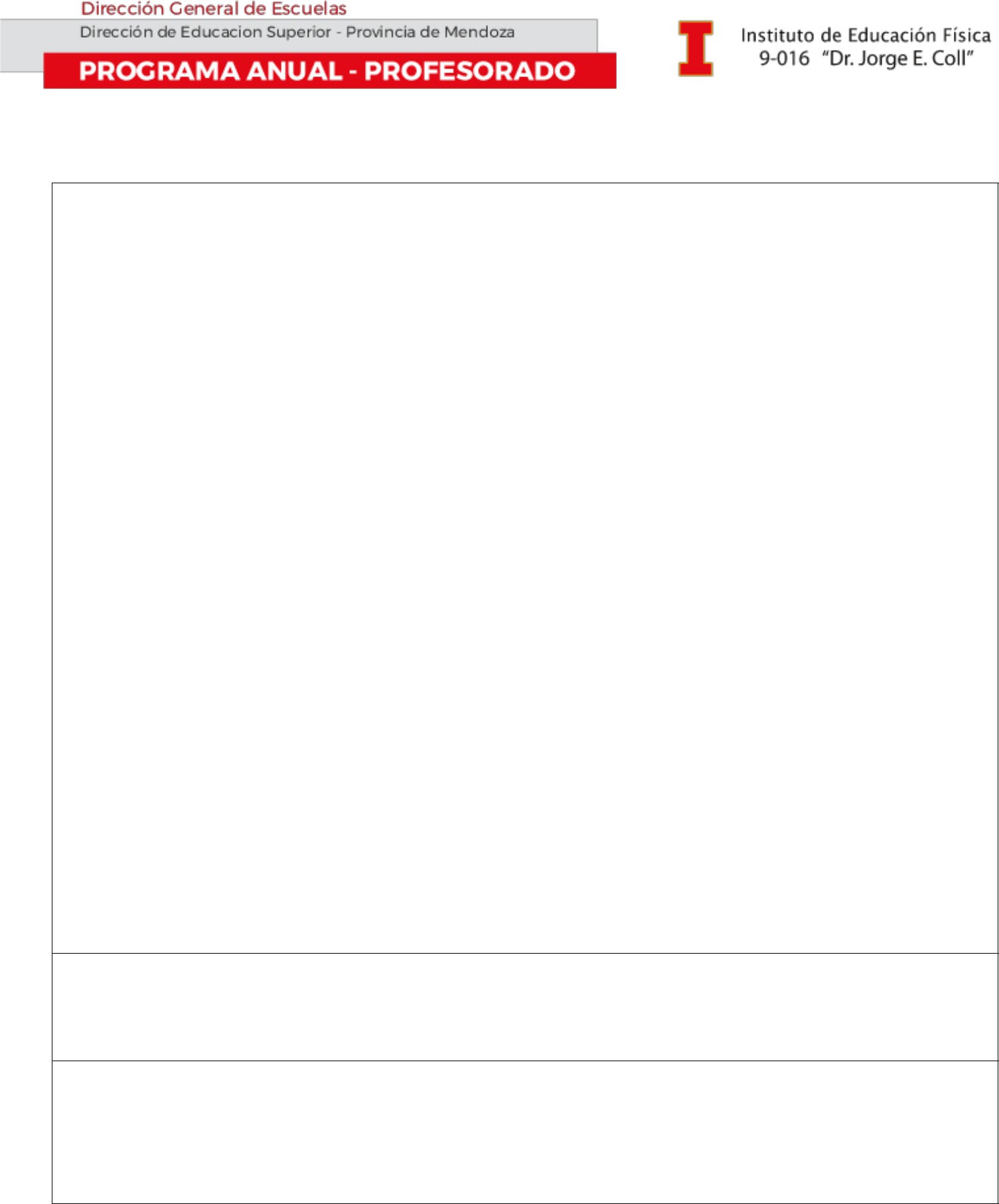 En el ámbito de la saludCaractericen los ámbitos de la salud, sus organizaciones y sistemas comparando los diferentes modelos.Identifiquen conceptos relacionados con la Educación Física y el desarrollo de la Salud.Conozcan la diferentes alternativas de la práctica Profesional en el campo de la SaludDistingan los componentes de la salud, su evaluación y principios de abordajes.Identifiquen alternativas más comunes que favorezcan la Promoción de la Salud.Instrumenten diversas técnicas pedagógicas y otras que favorezcan la distribución de los conceptos de Salud.Precisen, diferencien y apliquen diferentes técnicas de abordaje e intervención institucional y comunitaria.CONTENIDOSEJE DE LA COMPRENSIÓN DEL CAMPO PROFESIONAL DE LA EDUCACIÓN FÍSICA EN LA SALUD.Identificar los puntos de encuentro entre la educación física, la prevención de la enfermedad y la promoción de la salud. Cartas de Alma Atta- Otawa y Bangkok de la Organización Mundial de la Salud.Incentivar la investigación y el movimiento interno hacia las diferentes problemáticas de la Salud.Sistema de salud Argentino, características en la provincia de Mendoza, conceptualizaciones de los Niveles de atención y complejidad del sistema.Legislación y definiciones del Ejercicio Profesional de la Educación Física en Mendoza.Organismos Nacionales e Internacionales que orientan las Políticas en Salud en el MundoAnamnesis, Historia Clínica y recursos utilizados para la Evaluación de los componentes de la Salud, desde la Actividad Física y sus implicanciasCronograma de clases: MAPA CONCEPTUAL CON ORGANIZACIÓN TEMPORAL DE LOS SABERESESTRATEGIAS y RECURSOS DIDÁCTICOCada ámbito tendrá una duración de entre 7 y 8 semanas, abordando las particularidades de este, de tal manera que en este tiempo los estudiantes se apropien de las singularidades propias del campo particular, sin dejar de lado una construcción holística que permita integrar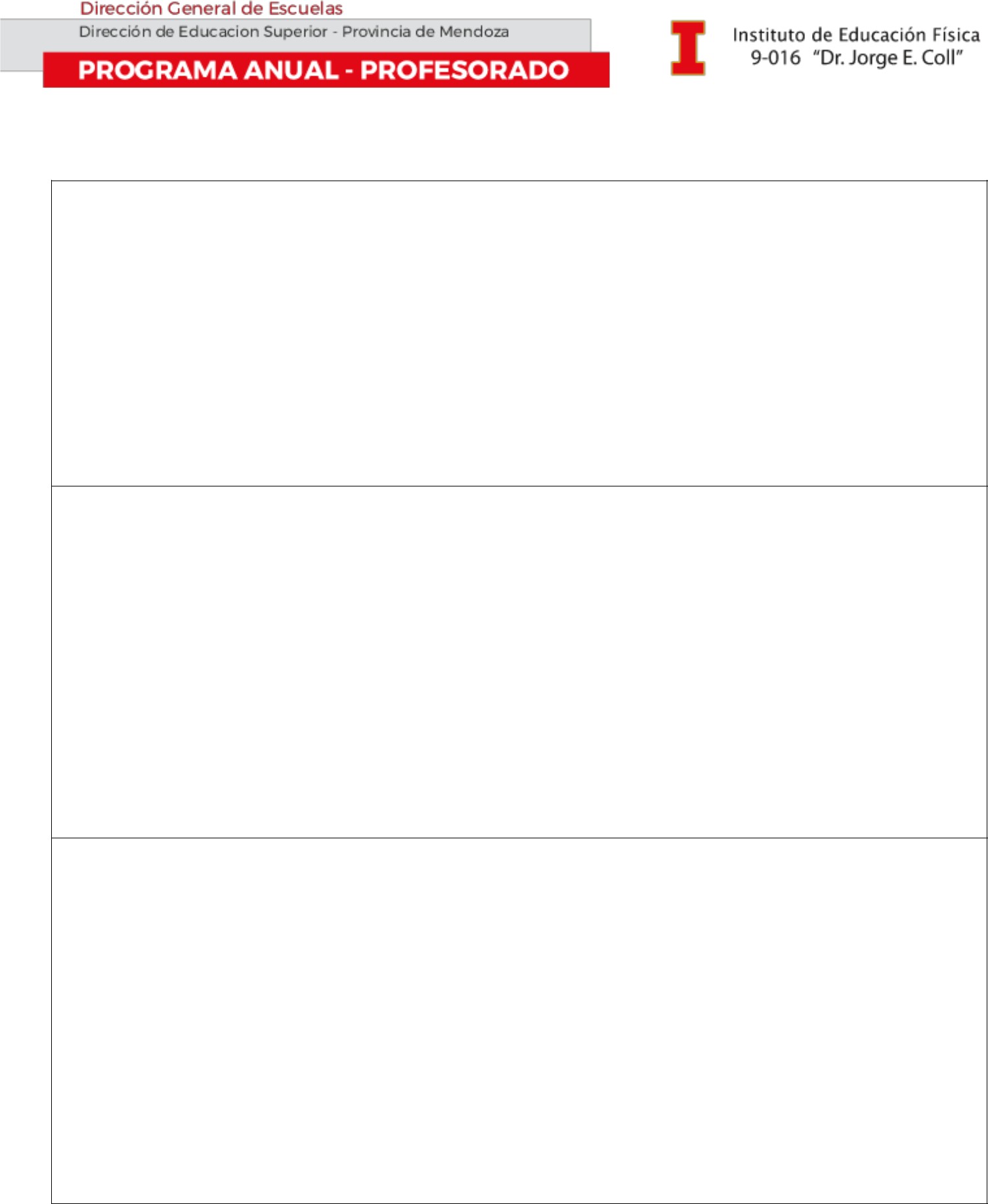 significando particularidades comunes y propias de la Praxis profesional de la EFEn cada ámbito se realizará un trabajo de campo con un mínimo de 3 y un máximo de 6, acciones de vinculación directa con la praxis específica en cuestión. Esto trabajos pueden involucrar diferentes capacidades, como, por ejemplo: observaciones, entrevistas, ayudantías, entre otras. Cada ámbito y profesor seleccionaran las capacidades más adecuadas para realizar la integración teoría- práctica que consideren oportuna, según la especificidad, el lugar y las características propias de los estudiantes; entendiendo esta tarea como un instancia ineludible de aprendizaje.EVALUACIÓN:Evaluación de Proceso: consistirá en la realización de trabajos prácticos que permitirán el abordaje de los marcos referenciales de cada ámbitoEvaluación de Trabajo de campo: consistirá en la presentación de un informe de la experiencia, sumado a los trabajos prácticos que cada docente del ámbito solicite en el transcurso de esteInstancia Final de Acreditación: se construirá un instrumento acordado por todos los docentes que permita dar cuenta de la apropiación de los saberes y capacidades de los tres ámbitos abordados en el proceso.BIBLIOGRAFÍA:ANDER EGG, Ezequiel, “Qué es la Animación Socio Cultural”, Dirección de asistencia,extensión y promoción cultural, Bs. As, 1987.ANDER EGG, Ezequiel, “Qué es la Animación Socio Cultural”, Dirección de asistencia,extensión y promoción cultural, Bs. As, 1987.ANDER EGG, Ezequiel, "Diccionario de Trabajo Social", Coedición Ecro - ILPH, Bs.As., 1974.ASTORGA, Alfredo. VAN DER BIJL, Bart, “Manual de Diagnostico participativo “,HVMANITAS – CEDEPO, Bs.As., 1991.ATTAC Primer Diccionario Altermundista. Buenos Aires, 2008. Capital Cultural. Dirigido por Harribey, Jean-Marie.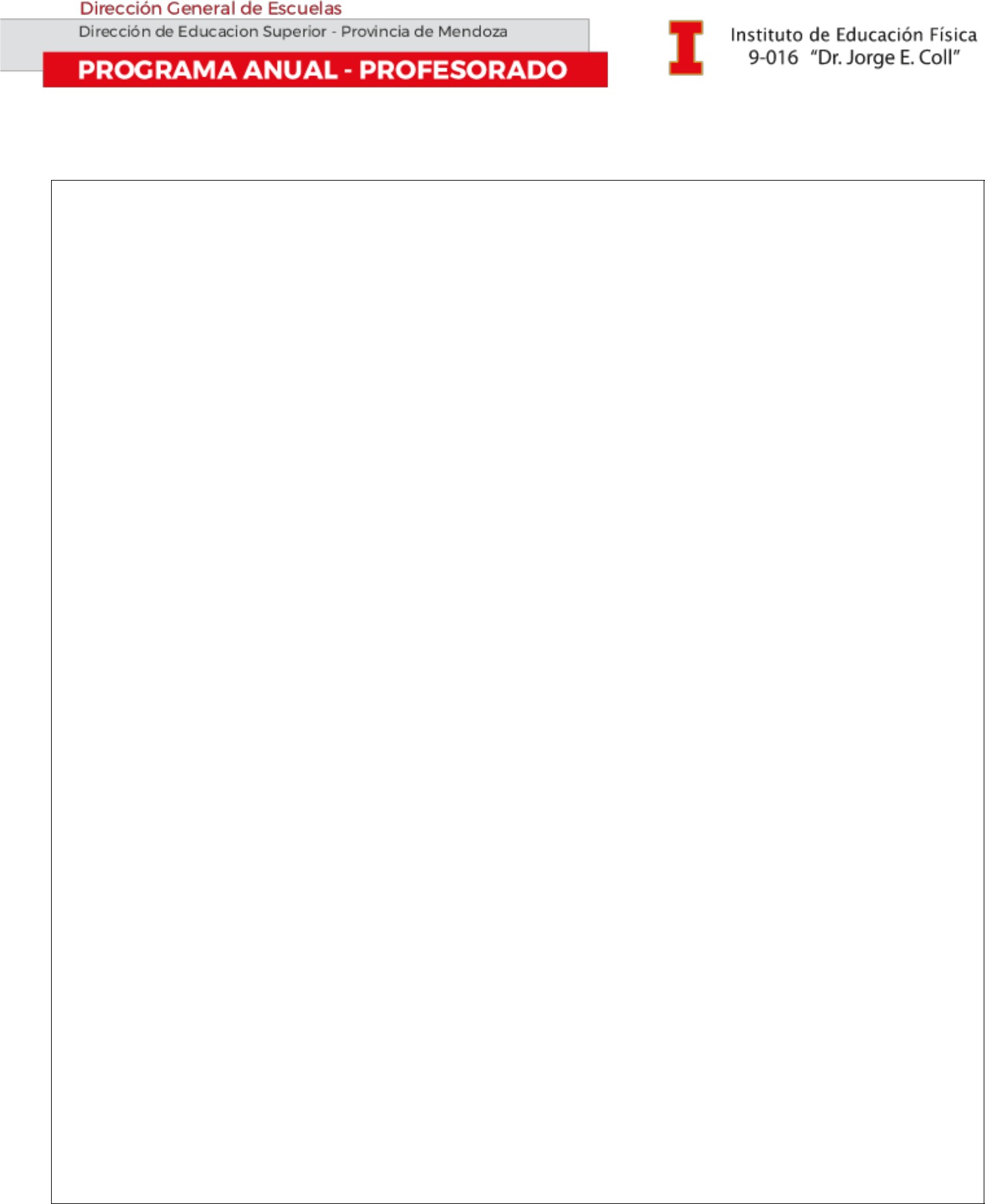 BLÁZQUEZ SÁNCHEZ, Domingo “La Iniciación deportiva y el deporte escolar”. Editorial INDE.España, año 1995.BRITOS, Adela “Teoría y Práctica: Relaciones” Texto para trabajo de clase, IEF, 2011CHAUI, Marilena. “Cultura y Democracia” Cuadernos del Pensamiento Crítico LatinoamericanoNº8. CLACSO. En Le Monde diplomatique N.º 108, junio de 2008. Bs. Aires.COLEGIO DE PROFESIONALES DE EDUCACION FISICA DE MENDOZA, “Ley 7723 (2007) deEjercicio Profesional de la Educación Física - Provincia de Mendoza”-Cuadernillo de la Actividad Física. Promotora de ámbitos y hábitos saludables. Secretaría de Deportes. Departamento de medicina Deportiva. Gobierno de MendozaCuadernillo de la Actividad Física. promotora de ámbitos y hábitos saludables. Secretaría de Deportes. Departamento de medicina Deportiva. Gobierno de Mendoza).-DANIELS; WORTHINGAM. Fisioterapia. Ejercicios correctivos de la alineación y función del cuerpo humano.-DE PRADO, David; CHARAF, Martina (2000). Relajación creativa. IndeDEVIS DEVIS, J “Nuevas perspectivas curriculares en Educación Física: la salud y los juegosmodificados”. Editorial INDE. Barcelona, año 1992.DEVIS DEVIS, J. – Actividad Física, Deporte y Salud – Editorial INDE – Barcelona, año 2000.-DEVÍS, José (2000). “Actividad física, deporte y salud-DEVÍS, José y PEIRÓ, Carmen. (1993). “La actividad física y la promoción de la salud en niños y jóvenes”. Revista de la psicología del deporte.DIRECCIÓN DE EDUCACIÓN SUPERIOR, D.G.E. Provincia de Mendoza, “Profesorado DeEducación Física - Diseño Curricular Jurisdiccional de Mendoza”, Mendoza, 2010. FREIRE, Paulo, “Educación como Práctica de la Libertad”, Siglo XXI, Madrid, 1996.FREIRE, Paulo, “Pedagogía del Oprimido”, Siglo XXI, México, 1993.-HERNANDEZ-AGUADO Idelfonso, GIL DE MIGUEL, Ángel y otros. (2005). Manual de epidemiología y salud pública para licenciaturas y diplomaturas en ciencias de la salud. PanamericanaHERNÁNDEZ MORENO, José. “Análisis de las estructuras del juego deportivo”. EditorialINDE. España, año 1994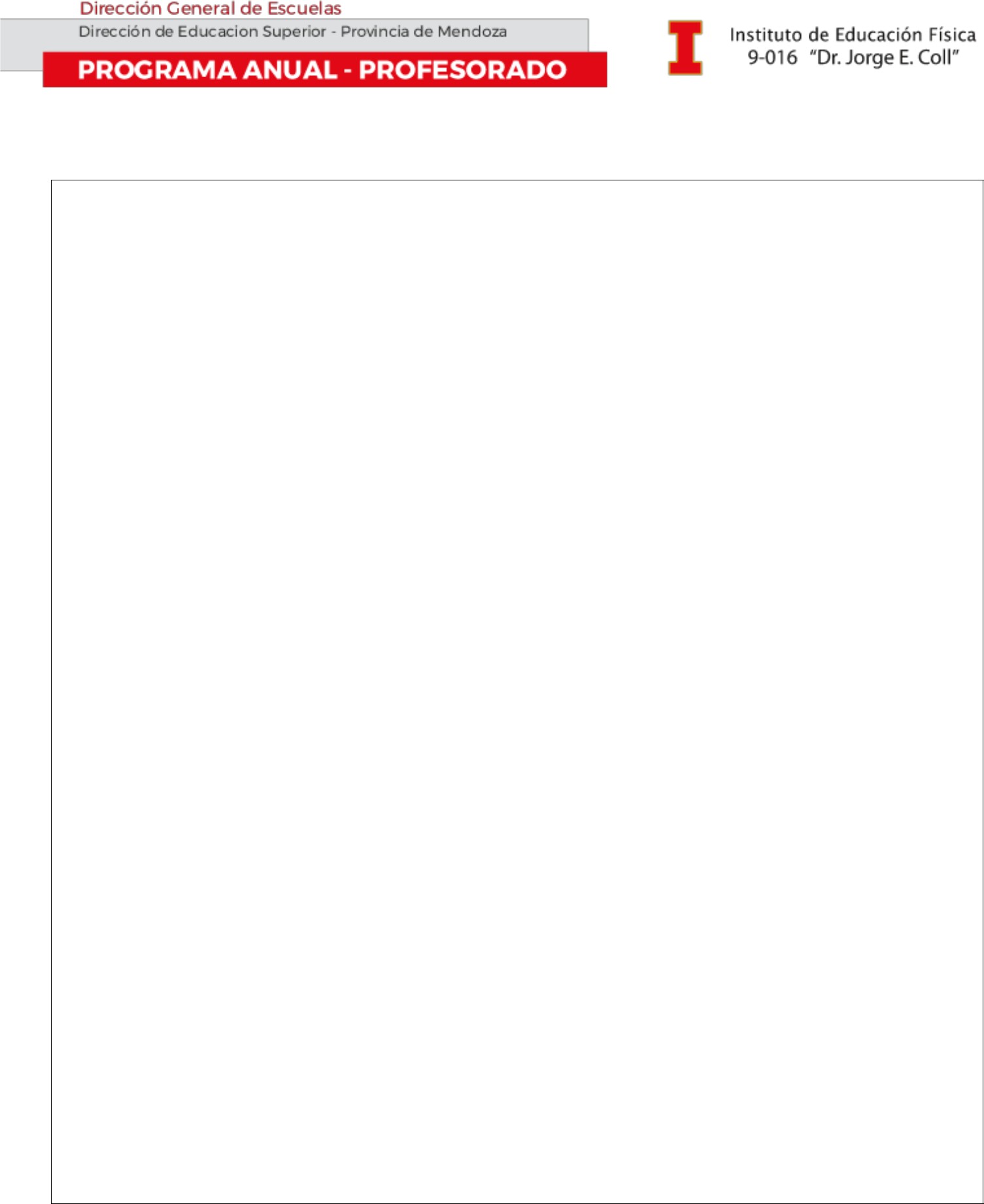 HERNÁNDEZ MORENO, José. “La iniciación a los deportes desde su estructura y dinámica”. Editorial INDE. España, año 2000HERNÁNDEZ MORENO José, RODRIGUEZ RIVAS Juan Pedro. “La Praxiología motriz”. EditorialINDE. España, año 2004-HOWLEY, Eduard; Franks, Don. Manual del Técnico en salud y Fitness. PaidoTribo-JOHATH, Ulrich (). Entrenamiento en circuito. Paido-KENDAL, Florence (2007). Músculos, pruebas funcionales, postura y dolor. MarbanKERLINGER, Fred. “Investigación del Comportamiento”. McGraw Hill.KISNERMAN, Natalio, “Servicio Social Pueblo”, Hvmanitas, Bs.As., 1982.KUSCH, Rodolfo, “Geocultura del hombre americano”. Buenos Aires, 1976-LOPEZ MIÑARRO, Pedro Ángel (2000). Ejercicios desaconsejados en la actividad física. Inde MAX-NEEF, M. A. “Desarrollo a escala humana: conceptos, aplicaciones y algunasreflexiones”, Icária, Barcelona, 1994.NAVARRETE AEDO, Roberto. Guía de Evaluación Postural. Documento de la Escuela de Salud. DUOC UCRODRÍGUEZ NIEVAS LUIS “Un hábito saludable para toda la vida actividad física una actitud personal y social. 1ª edición. – Mendoza: el autor, 2011.-RODRIGUEZ NIEVAS, Luis. “Un hábito saludable para toda la vida actividad física una actitud personal y social”Rol del docente en la práctica profesional:…ECO, Humberto, ¿De qué sirve el profesor?,Diario "LA NACION”, lunes 21 de mayo de 2007, Buenos Aires.-SCHOLICH, Manfred (1986). Entrenamiento en circuito. Bs As: Stadium.SCHON, Donald. “La investigación y la práctica reflexiva”. Congreso de la Asociación deInvestigación Educativa Americana Washington D.C. 1987SECRETARÍA DE DESARROLLO SOCIAL DE LA NACIÓN - Equipo Docente de la Unidad de Gestión Nacional, “Manual de los Animadores Comunitarios”, Programa de Fortalecimiento de la Sociedad Civil, 1996.-SUAREZ RIVIERA, Rafael; Suarez Riviera, Francisco (1999). El calentamiento. Gymnos-SUAREZ RIVIERA, Rafael; Suarez Riviera, Francisco (1999). Vuelta a la calma. Ejercicios para la recuperación después del esfuerzo. GymnosVASILACHIS, Irene “Métodos Cualitativos I”. Buenos Aires, Centro Editor, 1992.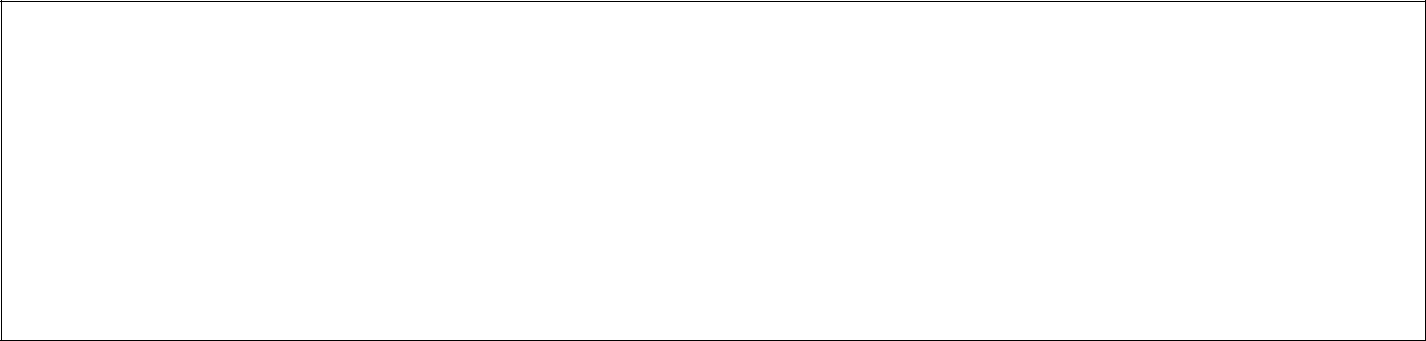 Sede Godoy CruzIng. Huergo y Güemes (Club Petroleros Y.P.F.) - Godoy Cruz | Tel. (0261)4229266-Tel./Fax (0261)4229265. e-mail: jorgecoll@ief9-016.edu.arCÓDIGOCARRERAPROFESORADO DE EDUCACIÓN FÍSICAPROFESORADO DE EDUCACIÓN FÍSICACAMPO Y TRAYECTOEspecifico – Trayecto de la Práctica ProfesionalEspecifico – Trayecto de la Práctica ProfesionalUNIDADPRÁCTICA PROFESIONAL IIPRÁCTICA PROFESIONAL IICURRICULARFORMATOTallerAÑO: 2021RESOLUCIÓN:RÉGIMEN: ANUALHORAS SEMANALES: 6 hsPROFESORESSEDE GODOY CRUZ:	SEDE GODOY CRUZ:	SEDE RIVADAVIA: Santino Fabián, González Carlos y DanielSEDE RIVADAVIA: Santino Fabián, González Carlos y DanielSEDE RIVADAVIA: Santino Fabián, González Carlos y DanielDispartiSEDE SAN RAFAEL:CAPACIDADES DELObservar, analizar y reflexionarObservar, analizar y reflexionarTRAYECTOObservar,caracterizar,	problematizar,	reflexionar,TRAYECTOfundamentarCAPACIDADES DE LACAPACIDADES DE LACAPACIDADES DE LACAPACIDADES DE LACAPACIDADES DE LACAPACIDADES DE LACAPACIDADES DE LACAPACIDADES DE LACAPACIDADES DE LACAPACIDADES DE LACAPACIDADES DE LACAPACIDADES DE LACAPACIDADES DE LAPRÁCTICA•ObservardesdelasperspectivasperspectivasperspectivasperspectivasperspectivasanalizadasLasPRÁCTICAmanifestacionesmanifestacionesmanifestacionesdecadacadaámbito,ámbito,ámbito,utilizandoLosPROFESIONALprocedimientos adquiridos en primer año.procedimientos adquiridos en primer año.procedimientos adquiridos en primer año.procedimientos adquiridos en primer año.procedimientos adquiridos en primer año.procedimientos adquiridos en primer año.procedimientos adquiridos en primer año.procedimientos adquiridos en primer año.procedimientos adquiridos en primer año.DOCENTE•Observación, registro y análisisObservación, registro y análisisObservación, registro y análisisObservación, registro y análisisObservación, registro y análisisObservación, registro y análisisde estrategias, materiales yde estrategias, materiales yde estrategias, materiales yde estrategias, materiales yde estrategias, materiales yDOCENTErecursosde enseñanza y de evaluación, de las diferentesde enseñanza y de evaluación, de las diferentesde enseñanza y de evaluación, de las diferentesde enseñanza y de evaluación, de las diferentesde enseñanza y de evaluación, de las diferentesde enseñanza y de evaluación, de las diferentesde enseñanza y de evaluación, de las diferentesde enseñanza y de evaluación, de las diferentesde enseñanza y de evaluación, de las diferentesáreas de conocimiento que están implícitas en cada ámbito.áreas de conocimiento que están implícitas en cada ámbito.áreas de conocimiento que están implícitas en cada ámbito.áreas de conocimiento que están implícitas en cada ámbito.áreas de conocimiento que están implícitas en cada ámbito.áreas de conocimiento que están implícitas en cada ámbito.áreas de conocimiento que están implícitas en cada ámbito.áreas de conocimiento que están implícitas en cada ámbito.áreas de conocimiento que están implícitas en cada ámbito.áreas de conocimiento que están implícitas en cada ámbito.áreas de conocimiento que están implícitas en cada ámbito.•Analizaryreflexionarreflexionarsobresobrelainformación recabadainformación recabadainformación recabadaestableciendo relaciones conestableciendo relaciones conestableciendo relaciones conestableciendo relaciones conestableciendo relaciones conel marco teórico.el marco teórico.el marco teórico.el marco teórico.el marco teórico.•Caracterizar las diferentes manifestaciones de los ámbitosCaracterizar las diferentes manifestaciones de los ámbitosCaracterizar las diferentes manifestaciones de los ámbitosCaracterizar las diferentes manifestaciones de los ámbitosCaracterizar las diferentes manifestaciones de los ámbitosCaracterizar las diferentes manifestaciones de los ámbitosCaracterizar las diferentes manifestaciones de los ámbitosCaracterizar las diferentes manifestaciones de los ámbitosCaracterizar las diferentes manifestaciones de los ámbitosCaracterizar las diferentes manifestaciones de los ámbitosCaracterizar las diferentes manifestaciones de los ámbitosteniendo en cuenta las perspectivas teóricas que lasteniendo en cuenta las perspectivas teóricas que lasteniendo en cuenta las perspectivas teóricas que lasteniendo en cuenta las perspectivas teóricas que lasteniendo en cuenta las perspectivas teóricas que lasteniendo en cuenta las perspectivas teóricas que lasteniendo en cuenta las perspectivas teóricas que lasteniendo en cuenta las perspectivas teóricas que lasteniendo en cuenta las perspectivas teóricas que lasteniendo en cuenta las perspectivas teóricas que lasteniendo en cuenta las perspectivas teóricas que lassustentan.sustentan.•Identificarlaslassituacionessituacionessituacionessituacionesproblemáticas,problemáticas,Lasmanifestaciones, las tendencias y las corrientes que semanifestaciones, las tendencias y las corrientes que semanifestaciones, las tendencias y las corrientes que semanifestaciones, las tendencias y las corrientes que semanifestaciones, las tendencias y las corrientes que semanifestaciones, las tendencias y las corrientes que semanifestaciones, las tendencias y las corrientes que semanifestaciones, las tendencias y las corrientes que semanifestaciones, las tendencias y las corrientes que semanifestaciones, las tendencias y las corrientes que semanifestaciones, las tendencias y las corrientes que sepresentenen cada ámbito,en cada ámbito,en cada ámbito,en cada ámbito,apartirpartirde la observaciónde la observaciónrealizada.•Fundamentar losFundamentar losFundamentar losámbitosámbitosysussusmanifestacionesmanifestacionesDesdeEXPECTATIVASEXPECTATIVASDELOGRODELA•Reflexionen desde y sobre su práctica, para aportar eReflexionen desde y sobre su práctica, para aportar einnovar en el proceso de enseñanza-aprendizaje y losinnovar en el proceso de enseñanza-aprendizaje y losUNIDADconocimientos.conocimientos.CURRICULARCURRICULAR•Conozcan lacomplejidad de la práctica en los diferentesCURRICULARCURRICULARámbitos y manifestaciones de desempeño laboral de laámbitos y manifestaciones de desempeño laboral de laEducación Física.Educación Física.Educación Física.Educación Física.Educación Física.Educación Física.Reflexionen acerca de los diferencias de cada Institución deReflexionen acerca de los diferencias de cada Institución deReflexionen acerca de los diferencias de cada Institución deReflexionen acerca de los diferencias de cada Institución deReflexionen acerca de los diferencias de cada Institución deReflexionen acerca de los diferencias de cada Institución deacuerdo a su finalidad.acuerdo a su finalidad.acuerdo a su finalidad.acuerdo a su finalidad.acuerdo a su finalidad.acuerdo a su finalidad.•Identifiquenlas diferentes vías de acceso y desarrollo deactividades hacia el interior de cada institución y susactividades hacia el interior de cada institución y susactividades hacia el interior de cada institución y susactividades hacia el interior de cada institución y susactividades hacia el interior de cada institución y susactividades hacia el interior de cada institución y suscomunidades.•Instrumenten diversas  técnicas de  indagación del  campoInstrumenten diversas  técnicas de  indagación del  camposocio cultural.•Precisen, diferencien y apliquen diferentes  técnicas dePrecisen, diferencien y apliquen diferentes  técnicas deabordaje e intervención institucional y comunitaria.abordaje e intervención institucional y comunitaria.abordaje e intervención institucional y comunitaria.abordaje e intervención institucional y comunitaria.abordaje e intervención institucional y comunitaria.abordaje e intervención institucional y comunitaria.Conocer las corrientes teóricas que abordan lasConocer las corrientes teóricas que abordan lasConocer las corrientes teóricas que abordan lasConocer las corrientes teóricas que abordan lasConocer las corrientes teóricas que abordan lasConocer las corrientes teóricas que abordan lasproblemáticas de cada ámbito de la Educación Física.problemáticas de cada ámbito de la Educación Física.problemáticas de cada ámbito de la Educación Física.problemáticas de cada ámbito de la Educación Física.problemáticas de cada ámbito de la Educación Física.problemáticas de cada ámbito de la Educación Física.Desarrollar la Educación Física insertándose articuladamenteDesarrollar la Educación Física insertándose articuladamenteDesarrollar la Educación Física insertándose articuladamenteDesarrollar la Educación Física insertándose articuladamenteDesarrollar la Educación Física insertándose articuladamenteDesarrollar la Educación Física insertándose articuladamentecon otras áreas y actores en el Proyecto  Institucional de lascon otras áreas y actores en el Proyecto  Institucional de lascon otras áreas y actores en el Proyecto  Institucional de lascon otras áreas y actores en el Proyecto  Institucional de lascon otras áreas y actores en el Proyecto  Institucional de lascon otras áreas y actores en el Proyecto  Institucional de lasorganizaciones.organizaciones.organizaciones.organizaciones.organizaciones.organizaciones.MARCO CONCEPTUAL: (FUNDAMENTACIÓN –JUESTIFICACIÓN): (ACUERDOS SEGÚNMARCO CONCEPTUAL: (FUNDAMENTACIÓN –JUESTIFICACIÓN): (ACUERDOS SEGÚNMARCO CONCEPTUAL: (FUNDAMENTACIÓN –JUESTIFICACIÓN): (ACUERDOS SEGÚNMARCO CONCEPTUAL: (FUNDAMENTACIÓN –JUESTIFICACIÓN): (ACUERDOS SEGÚNMARCO CONCEPTUAL: (FUNDAMENTACIÓN –JUESTIFICACIÓN): (ACUERDOS SEGÚNMARCO CONCEPTUAL: (FUNDAMENTACIÓN –JUESTIFICACIÓN): (ACUERDOS SEGÚNEL ENFOQUE CURRICULAREL ENFOQUE CURRICULAREL ENFOQUE CURRICULARDEL DISEÑO, YDEL DISEÑO, YPAUTAS DETERMINADAS PARA LA UNIDAD